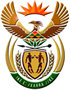 DEPARTMENT: PUBLIC ENTERPRISESREPUBLIC OF SOUTH AFRICANATIONAL ASSEMBLYQUESTION FOR WRITTEN REPLYQUESTION NO.:	PQ 1292 QUESTION:1292.	Mr R A Lees (DA) to ask the Minister of Public Enterprises: What are the details of the (a) agreement entered into by his department to dispose of 51% of South African Airways shares to a certain preferred strategic equity partner (SEP) (name furnished) and (b) concerns that the National Treasury has with some of the terms and conditions agreed to between the preferred SEP and his department?												NW1551EREPLY:The negotiations to conclude the SEP process has reached an advanced stage. The agreement contains sensitive commercial information which if shared publicly may affect the conclusion of the deal. Furthermore, the Department of Public Enterprises has signed a Non-Disclosure Agreement with Takatso to keep the details of the agreement confidential until such time that the process is concluded. We are therefore asking that the Department be given a chance to conclude this agreement. The information will be submitted at an appropriate time when the process has been concluded. The National Treasury has not raised any concerns with the Department that have not been responded to satisfactorily. The department and National Treasury are constantly sharing information with regards to the SEP process. 